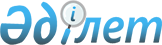 Басым дақылдардың тізбесін, субсидиялар нормаларын, субсидияланатын тыңайтқыштар мен гербицидтердің түрлерін белгілеу туралы
					
			Күшін жойған
			
			
		
					Қарағанды облысы әкімдігінің 2012 жылғы 18 шілдедегі N 33/05 қаулысы. Қарағанды облысының Әділет департаментінде 2012 жылғы 31 тамызда N 1918 тіркелді. Күші жойылды - Қарағанды облысы әкімдігінің 2013 жылғы 24 маусымдағы N 40/07 қаулысымен      Ескерту. Күші жойылды - Қарағанды облысы әкімдігінің 24.06.2013 N 40/07 (алғаш ресми жарияланғаннан кейін күнтізбелік он күн өткен соң қолданысқа енгізілді) қаулысымен.

      Қазақстан Республикасы Үкіметінің 2011 жылғы 4 наурыздағы "Өсімдік шаруашылығы өнімінің шығымдылығы мен сапасын арттыруға жергілікті бюджеттерден субсидиялау қағидасын бекіту туралы" N 221 қаулысымен бекітілген Өсімдік шаруашылығы өнімінің шығымдылығы мен сапасын арттыруға жергілікті бюджеттерден субсидиялау қағидасының 8 және 66 тармақтарына сәйкес, Қарағанды облысының әкімдігі ҚАУЛЫ ЕТЕДІ:



      1.Төмендегі:



      1) басым дақылдардың тізбесі (1-қосымша);



      2) көктемгі егіс және егін жинау жұмыстарын жүргізуге қажетті жанар-жағар май материалдары мен басқа де тауарлық-материалдық құндылықтардың құнын арзандатуға арналған субсидиялар нормалары (2-қосымша);



      3) субсидияланатын тыңайтқыштар түрлері (3-қосымша);



      4) субсидияланатын гербицидтер түрлері (4-қосымша);



      5) отандық өндірушілер сатқан тыңайтқыштардың 1 тоннасына (литріне, килограммына) субсидиялар нормалары (5-қосымша);



      6) тыңайтқыш жеткізушіден және (немесе) шетелдік тыңайтқыш өндірушілерден сатып алынған тыңайтқыштардың 1 тоннасына (литріне, килограммына) субсидиялар нормалары (6-қосымша);



      7) отандық гербицид өндірушілерден сатып алынған гербицидтердің 1 килограммына (литріне) субсидиялар нормалары (7-қосымша) белгіленсін.



      2. Осы қаулының орындалуын бақылау облыс әкімінің орынбасары Қ.Қ. Айтуғановқа жүктелсін.



      3. Осы "Басым дақылдардың тізбесін, субсидиялар нормаларын, субсидияланатын тыңайтқыштар мен гербицидтердің түрлерін белгілеу туралы" қаулы алғаш ресми жарияланғаннан кейін күнтізбелік он күн өткен соң қолданысқа енгізілді.      Қарағанды облысының әкімі                  Ә. Құсайынов      КЕЛІСІЛДІ      Қазақстан Республикасы

      Ауыл шаруашылығы министрі

      А. Мамытбеков

Қарағанды облысы әкімдігінің

2012 жылғы 18 шілдедегі

N 33/05 қаулысына

1-қосымша 

Басым дақылдардың тізбесі

Қарағанды облысы әкімдігінің

2012 жылғы 18 шілдедегі

N 33/05 қаулысына

2-қосымша 

Көктемгі егіс және егін жинау жұмыстарын жүргізуге қажетті жанар-жағар май материалдары мен басқа да тауарлық-материалдық құндылықтардың құнын арзандатуға арналған субсидиялар нормалары

Қарағанды облысы әкімдігінің

2012 жылғы 18 шілдедегі

N 33/05 қаулысына

3-қосымша 

Субсидияланатын тыңайтқыштардың түрлері

Қарағанды облысы әкімдігінің

2012 жылғы 18 шілдедегі

N 33/05 қаулысына

4-қосымша 

Субсидияланатын гербицидтер түрлері      Аббревиутураларды жаратып жазу:

      э.к. - эмульсия концетраты;

      с.д.г.- сулы-диспергирлі гранулдар;

      с.е. - сулы ерітінді;

      м.с.э. - майлы-сулы эмульсия.

Қарағанды облысы әкімдігінің

2012 жылғы 18 шілдедегі

N 33/05 қаулысына

5-қосымша 

Отандық өндірушілер сатқан тыңайтқыштардың 1 тоннасына (литріне, килограммына) субсидиялар нормалары

Қарағанды облысы әкімдігінің

2012 жылғы 18 шілдедегі

N 33/05 қаулысына

6-қосымша 

Тыңайтқыш жеткізушіден және (немесе) шетелдік тыңайтқыш өндірушілерден сатып алынған тыңайтқыштардың 1 тоннасына (литріне, килограммына) субсидиялар нормалары

Қарағанды облысы әкімдігінің

2012 жылғы 18 шілдедегі

N 33/05 қаулысына

7-қосымша 

Отандық гербицид өндірушілерден сатып алынған гербицидтердің 1 килограммына (литріне) субсидиялар нормалары      Тыңайтқыштардың (органикалықтарды қоспағанда) құнын және ауыл шаруашылығы дақылдарын отандық өндірушілер өндірген (формуляциялаған) гербицидтермен өңдеуге жұмсалған шығындардың құнын арзандатуға арналған шараларды жүзеге асыруға қаржы қаражатының көлемі 213 376 000 (екі жүз он үш миллион үш жүз жетпіс алты мың) теңгені құрайды.      Аббревиатураларды жаратып жазу:

      э.к. - эмульсия концетраты;

      с.д.г. - сулы-диспергирлі гранулдар;

      с.е. - сулы ерітінді;

      м.с.э. - майлы-сулы эмульсия.
					© 2012. Қазақстан Республикасы Әділет министрлігінің «Қазақстан Республикасының Заңнама және құқықтық ақпарат институты» ШЖҚ РМК
				р/н

NБасым дақылдардың атауы1аймақтық ғылыми негізделген агротехнологияларды сақтай отырып өсірілген дәнді дақылдар2дәнді және бұршақты дақылдар (базалық бюджеттік субсидиялар нормасы)3жемшөптік дақылдар:біржылдық шөптеркөпжылдық шөптер4майлы дақылдар5көкөністік-бақша дақылдары6өнеркәсіптік үлгідегі тамшылатып суару жүйесін қолданып өсірілген көкөністік-бақша дақылдары7қорғалған топырақтағы көкөністер8картопр/н NБасым дақылдардың атауы1 гектарға бюджеттік субсидия нормалары, теңге1аймақтық ғылыми негізделген агротехнологияларды сақтай отырып өсірілген дәнді дақылдар7002дәнді және бұршақты дақылдар (базалық бюджеттік субсидиялар нормасы)5003Жемшөптік дақылдар:біржылдық шөптер500көпжылдық шөптер (бұрынғы жылдардағы егілгендерді қоспағанда)15001, 2 және 3 жылдардағы бұршақ тұқымдас көпжылдық шөптер15004майлы дақылдар30005көкөністік-бақша дақылдары100006өнеркәсіптік үлгідегі тамшылатып суару жүйесін қолданып өсірілген көкөністік-бақша дақылдары250007қорғалған топырақтағы көкөністер (екі дақыл айналымға)30000008картоп10000р/н

NТыңайтқыштардың аттары1Аммофос (Р2О5-46 %, N-10 %)2Суперфосфат (Р2О5-19 %)3Аммиак селитрасы (N-34,4 %)4Хлорлы калий ("Калимаг" типті тыңайтқыш K2O-42,2 %; KCL-65 %)5МЭРС "Б" маркалы6Күкірт қышқылды калий тазаланған (калий сульфаты K2O-53 %)7Аммоний сульфаты (N-21 %)8Нитроаммофоска (N-15; P-15; K-15)9Хлорлы калий ІІ сұрып, Н маркалы (K2O-60 % төмен емес)10Карбамид (N-46,3 %)р/н

NГербицидтердің аттары1Барс супер, 10 % э.к.2Клиник, 36 % c.e.3Дезормон эфир, 72 % э.к.4Диален-Супер 480, c.e.5Топик 080, э.к.6Ураган Форте 500, c.e.7Кугар Форте, э.к.8Виллан Супер, 10 %9Раундап Экстра, 54 %10Напалм, 54 % c.e.11Тотал Экстра12Буран, 36 % c.e.13Диамин, 72 % c.e.14Авецид Супер, 12 % э.к15Гроза, 60 % э.к16Спрут 36 % c.e.17Овсюген Экстра, э.к.18Фенизан, с.е.19Тайфун, 36 % c.e.20Рысь Супер 10 % э.к212,4 Д Береке, 72 % c.e.22Элaнт Премиум э.к.23Октиген, 40 % э.к24Вулкан, 60 % с.д.г.25Жойкын Дара 75 % с.д.г.26Жойкын с.е.27Рап, с.е28Вихрь, с.е29Овсюген Экстра, э.к.30Зенит, ккр31Спрут-экстра, 54 %, c.e.32Глифосат33Белиссимо, м.с.э.342,4 Д Экстра, 72 % c.e.р/н NСубсидияланатын тыңайтқыштардың түрлеріӨлшем бірлігі1 тонна (литр, килограмм) тыңайтқыштың құнын арзандату пайызы, дейінСатылған тыңайтқыштардың 1 тоннасына (литріне, килограммына) субсидиялар нормалары, теңге1Аммофос (Р2О5-46 %, N-10 %)тонна50450002Суперфосфат (Р2О5-19 %)тонна50147003Аммиак селитрасы (N-34,4 %)тонна50289004Хлорлы калий ("Калимаг" типті тыңайтқыш K2O-42,2 %; KCL-65 %)тонна50180005МЭРС "Б" маркалылитр5066006Күкірт қышқылды калий тазаланған (калий сульфаты K2O-52 %)тонна50435007Аммоний сульфаты (N-21 %)тонна508951р/н NСубсидияланатын тыңайтқыштардың түрлеріӨлшем бірлігі1 тонна (литр, килограмм) тыңайтқыштың құнын арзандату пайызы, дейінСатылған тыңайтқыштардың 1 тоннасына (литріне, килограммына) субсидиялар нормалары, теңге1Нитроаммофоска (N-15; P-15; K-15)тонна50465002Хлорлы калий ІІ сұрып,Н маркалы (K2O-65 % төмен емес)тонна50159003Карбамид (N-46,3 %)тонна5024000р/н NСубсидияланатын тыңайтқыштардың түрлеріӨлшем бірлігі1 тонна (литр, килограмм) тыңайтқыштың құнын арзандату пайызы, дейінСатылған тыңайтқыштардың 1 тоннасына (литріне, килограммына) субсидиялар нормалары, теңге1Барс супер, 10 % э.к.литр308402Клиник, 36 % c.e.литр302253Дезормон эфир, 72 % э.к.литр303244Диален-Супер 480, c.e.литр304925Топик 080, э.к.литр3016656Ураган Форте 500, c.e.литр303127Кугар Форте, э.к.литр3011408Виллан Супер, 10 %литр308409Раундап Экстра, 54 %литр3033710Напалм, 54 % c.e.литр3033711Тотал Экстралитр3031212Буран, 36 % c.e.литр3022513Диамин, 72 % c.e.литр3021014Авецид Супер, 12 % э.клитр3084015Гроза, 60 % э.клитр3034516Спрут 36 % c.e.литр3022517Овсюген Экстра, э.к.литр30100818Фенизан, с.е.литр3096019Тайфун, 36 % c.e.литр3022520Рысь Супер 10 % э.клитр30840212,4 Д Береке, 72 % c.e.литр3025522Элaнт Премиум э.к.литр3040523Октиген, 40 % э.клитр3036024Вулкан, 60 % с.д.г.литр30675025Жойкын Дара 75 % с.д.глитр3040526Жойкын с.е.литр3022527Рап, с.е.литр3022528Вихрь, с.е.литр3022529Овсюген Экстра, э.к.литр30111030Зенит, ккрлитр3039931Спрут-экстра, 54 %, c.e.литр3033732Глифосатлитр3022533Белиссимо, м.с.э.литр301080342,4 Д Экстра, 72 % c.e.литр30285